هو الله- ای بنده صادق جمال ابهی طوبی لک ثم طوبی...عبدالبهآء عباساصلی فارسی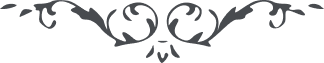 لوح رقم (49) – من آثار حضرت عبدالبهاء – مکاتیب عبد البهاء، جلد 8، صفحه 36هو اللهای بندۀ صادق جمال ابهی طوبی لک ثم طوبی که مقصد جلیل داری و آرزوی جانفشانی در این سبیل خدمت احبا خواهی عبودیت آستان مقدس جوئی عبدالبهآء بنهایت تضرع و ابتهال از برای تو از درگاه احدیت استدعای این موهبت مینماید و آرزو نماید که سهیم و شریک تو در این خدمت گردد و علیک البهآء الابهی (ع ع)